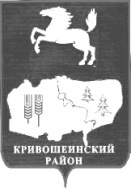 АДМИНИСТРАЦИЯ КРИВОШЕИНСКОГО РАЙОНАПОСТАНОВЛЕНИЕ26.01.2021                                                                                                                            № 30с. КривошеиноТомской областиО комиссии по реализации отдельных государственных полномочий по государственной поддержке сельскохозяйственного производства при Администрации Кривошеинского района.(в редакции постановления Администрации Кривошеинского района от 12.03.2021 № 162)В целях реализации отдельных государственных полномочий по государственной поддержке сельскохозяйственного производства, связанных с предоставлением субсидий из бюджета муниципального образования Кривошеинский район Томской области, в соответствии со  статьёй 78 Бюджетного кодекса Российской Федерации, Правилами предоставления и распределения субсидий из федерального бюджета бюджетам субъектов Российской Федерации на поддержку сельскохозяйственного производства по отдельным подотраслям растениеводства и животноводства (приложение № 7 к Государственной программе развития сельского хозяйства и регулирования рынков сельскохозяйственной продукции, сырья и продовольствия, утвержденной постановлением Правительства Российской Федерации от 14.07.2012 № 717 «О Государственной программе развития сельского хозяйства и регулирования рынков сельскохозяйственной продукции, сырья и продовольствия»), постановлением Правительства Российской Федерации от 18.09.2020 № 1492 «Об общих требованиях к нормативным правовым актам, муниципальным правовым актам, регулирующим предоставление субсидий, в том числе грантов в форме субсидий, юридическим лицам, индивидуальным предпринимателям, а также физическим лицам - производителям товаров, работ, услуг, и о признании утратившими силу некоторых актов Правительства Российской Федерации и отдельных положений некоторых актов Правительства Российской Федерации», законами Томской области от 13.04.2006 № 75-ОЗ «О государственной поддержке сельскохозяйственного производства в Томской области», от 29.12.2005№ 248-ОЗ «О наделении органов местного самоуправления отдельными государственными полномочиями по государственной поддержке сельскохозяйственного производства», постановлениями Администрации Томской области от 29.12.2017 № 482а «Об утверждении Порядка предоставления субвенций местным бюджетам из областного бюджета на осуществление отдельных государственных полномочий по государственной поддержке сельскохозяйственного производства», от 26.09.2019 № 338а «Об утверждении государственной программы «Развитие сельского хозяйства, рынков сырья и продовольствия в Томской области»ПОСТАНОВЛЯЮ:1.Утвердить:1) Состав комиссии по реализации отдельных государственных полномочий по государственной поддержке сельскохозяйственного производства при Администрации Кривошеинского района согласно приложению № 1 к настоящему постановлению.2) Положение о комиссии по реализации отдельных государственных полномочий по государственной поддержке сельскохозяйственного производства при Администрации Кривошеинского района согласно приложению № 2 к настоящему постановлению2.Настоящее постановление вступает в силу с даты его официального опубликования и распространяется на правоотношения, возникшие с 01.01.2021 года.3.Настоящее постановление опубликовать в газете «Районные вести», разместить в информационно-телекоммуникационной сети «Интернет» на официальном сайте муниципального образования Кривошеинский район Томской области.4.Контроль за исполнением настоящего постановления оставляю за собой. Глава Кривошеинского района(Глава Администрации)               							А.Н. КоломинАлександра Николаевна Грязнова(382 251) 2 – 11 – 41 ПрокуратураУправление финансовОтдел социально-экономического развития селаБухгалтерияСПК – 2Приложение №1УТВЕРЖДЕНпостановлением Администрации Кривошеинского районаот 26.01.2021 № 30СОСТАВкомиссии по реализации отдельных государственных полномочий по государственной поддержке сельскохозяйственного производства при Администрации Кривошеинского района(далее по тексту – комиссия)Приложение № 2УТВЕРЖДЕНОпостановлением Администрации Кривошеинского районаот  26.01.2021 № 30           ПОЛОЖЕНИЕо комиссии по реализации отдельных государственных полномочий по государственной поддержке сельскохозяйственного производства при Администрации Кривошеинского района ОБЩИЕ ПОЛОЖЕНИЯ1. Комиссия по реализации отдельных государственных полномочий по государственной поддержке сельскохозяйственного производства при Администрации Кривошеинского района (далее именуемая - комиссия) - коллегиальный совещательный орган, осуществляющий проверку соблюдения получателями субсидий условий, целей и порядка предоставления субсидий из бюджета муниципального образования Кривошеинский район Томской области, в соответствии со  статьями 78, 140 Бюджетного кодекса Российской Федерации, Правилами предоставления и распределения субсидий из федерального бюджета бюджетам субъектов Российской Федерации на поддержку сельскохозяйственного производства по отдельным подотраслям растениеводства и животноводства (приложение № 7 к Государственной программе развития сельского хозяйства и регулирования рынков сельскохозяйственной продукции, сырья и продовольствия, утвержденной постановлением Правительства Российской Федерации от 14.07.2012 № 717 «О Государственной программе развития сельского хозяйства и регулирования рынков сельскохозяйственной продукции, сырья и продовольствия»), постановлением Правительства Российской Федерации от 18.09.2020 N 1492 «Об общих требованиях к нормативным правовым актам, муниципальным правовым актам, регулирующим предоставление субсидий, в том числе грантов в форме субсидий, юридическим лицам, индивидуальным предпринимателям, а также физическим лицам - производителям товаров, работ, услуг, и о признании утратившими силу некоторых актов Правительства Российской Федерации и отдельных положений некоторых актов Правительства Российской Федерации», законами Томской области от 13.04.2006 № 75-ОЗ «О государственной поддержке сельскохозяйственного производства в Томской области», от 29.12.2005 № 248-ОЗ «О наделении органов местного самоуправления отдельными государственными полномочиями по государственной поддержке сельскохозяйственного производства», постановлениями Администрации Томской области от 29.12.2017 № 482а «Об утверждении Порядка предоставления субвенций местным бюджетам из областного бюджета на осуществление отдельных государственных полномочий по государственной поддержке сельскохозяйственного производства», от 26.09.2019 № 338а «Об утверждении государственной программы «Развитие сельского хозяйства, рынков сырья и продовольствия в Томской области»,и принимающий решение о выплате субсидии или об отказе в выплате субсидии по следующим направлениям:1)на поддержку отдельных подотраслей растениеводства и животноводства;2)на развитие личных подсобных хозяйств и на развитие крестьянских (фермерских) хозяйств.2. В своей деятельности комиссия руководствуется Конституцией Российской Федерации, законодательными и иными нормативными актами РФ, а также настоящим Положением.ФУНКЦИИ КОМИССИИ2.1. Комиссия во исполнение возложенных на нее задач выполняет следующие функции:- осуществление проверки документов и содержащихся в них сведений;- осуществление проверки соблюдения получателями субсидий условий, целей и порядка предоставления субсидий;- принятие решения о выплате субсидии или об отказе в выплате субсидии.ОРГАНИЗАЦИЯ РАБОТЫ КОМИССИИ (РЕГЛАМЕНТ)3.1. Заседания комиссии проводятся по мере необходимости, не ранее чем через 5 рабочих дней с даты окончания срока приема документов, являющихся основанием для предоставления субсидии.3.2. Члены комиссии оповещаются о предстоящем заседании и вопросах, рассматриваемых на нем, секретарем комиссии за 3 рабочих дня до планируемой даты заседания комиссии.3.3. Решения комиссии принимаются открытым голосованием и считаются правомочными, если на заседании присутствовало не менее половины членов от общего состава комиссии и за решение проголосовало не менее половины от общего состава комиссии. В случае равенства голосов голос председателя комиссии является решающим.3.4. На заседание комиссии могут быть приглашены заявители. Их неявка на комиссию не является препятствием для рассмотрения заявления.3.5. Протокол заседания комиссии визируется всеми членами комиссии, присутствующими на заседании, подписывается секретарем комиссии и председателем комиссии, а в его отсутствие заместителем председателя комиссии. Выписки из протокола заседания комиссии выдаются заинтересованным лицам за подписью председателя комиссии и секретаря комиссии.ОБЯЗАННОСТИ ПРЕДСЕДАТЕЛЯ КОМИССИИ4.1. Председатель комиссии организует работу комиссии.4.2. Председатель комиссии обязан:- знать законодательные и иные нормативные правовые акты Российской Федерации, Томской области и Администрации Кривошеинского района, регулирующие вопросы оказания поддержки сельхозтоваропроизводителей, а также руководствоваться ими при принятии решений;- ежегодно подводить итоги проделанной комиссией работы;- вести заседания комиссии.ОБЯЗАННОСТИ ЗАМЕСТИТЕЛЯ ПРЕДСЕДАТЕЛЯ КОМИССИИ5.1. Заместитель председателя комиссии осуществляет следующие функции:- координирует работу членов комиссии;- формирует предложения по персональному составу комиссии;- координирует подготовку рассмотрения документов.ОБЯЗАННОСТИ СЕКРЕТАРЯ КОМИССИИ6.1. Секретарь комиссии наделен полномочиями члена комиссии, а также:- ведет и оформляет протоколы заседаний комиссии;- оказывает содействие председателю в подготовке отчетов о деятельности комиссии и иных документов, подписываемых или визируемых председателем.- обеспечивает участие в заседаниях членов комиссии.ПРАВА И ОБЯЗАННОСТИ ЧЛЕНА КОМИССИИ7.1. Член комиссии имеет право:- вносить предложения по повестке заседания комиссии;- знакомиться и изучать материалы, подготовленные к рассмотрению на заседании комиссии;- излагать и отстаивать на заседаниях комиссии свое мнение;- принимать участие в проверке сведений заявителей, имеющих право на получение субсидии.- в отдельных случаях (отпуск, командировка, отсутствие по уважительной причине) делегировать полномочия члена комиссии с правом совещательного голоса своим представителям.7.2. Член комиссии обязан:- знать действующие законодательные и иные нормативные правовые акты, регулирующие вопросы оказания поддержки сельхозтоваропроизводителей, а также руководствоваться ими при принятии решений;- знать свои права и обязанности.ПОРЯДОК ОБЖАЛОВАНИЯ РЕШЕНИЙ КОМИССИИ,ДЕЙСТВИЙ (БЕЗДЕЙСТВИЯ) ДОЛЖНОСТНЫХ ЛИЦ КОМИССИИ8.1. Заявители имеют право на обжалование решений комиссии, действий (бездействия) должностных лиц комиссии в досудебном (внесудебном) порядке путем направления соответствующего обращения на имя Главы Кривошеинского района. Рассмотрение указанных обращений осуществляется в порядке, предусмотренном Федеральным законом от 02.05.2006 N 59-ФЗ «О порядке рассмотрения обращений граждан Российской Федерации».8.2. Заявители вправе обжаловать решения комиссии, действия (бездействия) должностных лиц комиссии в судебном порядке в соответствии с законодательством Российской Федерации.	Шлапаков Александр Васильевич- заместитель Главы Кривошеинского района по социально-экономическим вопросам - председатель комиссииРоманова Ольга Александровна- специалист по развитию малых форм хозяйствования отдела социально-экономического развития села АдминистрацииКривошеинского района – секретарь комиссииЧлены комиссии:Члены комиссии:Китченко Михаил Николаевич- руководитель отдела социально-экономического развития села Администрации Кривошеинского района – заместитель председателя комиссииЕрохина Ирина Викентьевна- руководитель Управления финансов  Администрации Кривошеинского районаДеева Кристина Александровна-руководитель отдела бухгалтерского учета - главный бухгалтер Администрации Кривошеинского районаПаршикова Надежда Григорьевна- ведущий специалист – финансист отдела бухгалтерского учета Администрации Кривошеинского районаГрязнова Александра Николаевна- главный специалист – экономист отдела социально-экономического развития села Администрации Кривошеинского районаХарин Андрей Иванович- депутат Думы Кривошеинского района, корреспондент газеты «Районные вести» (по согласованию)